Publicado en Madrid el 30/07/2019 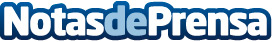 Atmosphere Madrid apuesta por la moda retroLo vintage vuelve a estar de moda por eso Atmosphere apuesta por este estilo en su nueva colección de camisetas de futbolDatos de contacto:Atmosphere Madridhttps://atmospheremadrid.es918053202Nota de prensa publicada en: https://www.notasdeprensa.es/atmosphere-madrid-apuesta-por-la-moda-retro_1 Categorias: Moda Fútbol Madrid http://www.notasdeprensa.es